+Board of Supervisors:Lynn Montgomery, ChairAlfred Baca, Vice ChairOrlando J. Lucero, Sec’y-TreasurerKathleen Groody, SupervisorCharles D. Torres, SupervisorAssociate Supervisors:Patricia BoltonMary Catherine Baca, WebmasterSusan HarrelsonStaff:  Carolyn KennedyDistrict ManagerCooperators:NRCS – USDAMartin MeairsDistrict ConservationistNMDAJim WanstallSoil & Water Conservation SpecialistCoronado Soil & Water Conservation DistrictPO Box 69Bernalillo, NM 87004Office: 505-867-2853 or 505-867-9580Email: info@coronadoswcd.org Website: www.coronadoswcd.orgCORONADO SOIL AND WATER CONSERVATION DISTRICTBOARD OF SUPERVISORS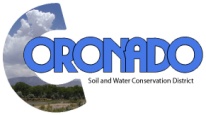 Notice is hereby given that The Coronado Soil and Water Conservation District will hold its regular meeting on the third Thursday of every month at 9:00am at the El Zocalo Event Center, 264 S. Camino del Pueblo, Bernalillo, New Mexico.Open Meeting Agenda–Regular Board Meeting, September 17, 2020Via Zoom: https://us02web.zoom.us/j/81225767012Call In: (346) 2487 or (669) 900-9128Meeting ID: 812 2576 70121.     Call to Order/Roll Call                                                                                                             9:00 am2.     Approval of Agenda3.     Introduction of Guests/Reports             Martin Meairs, NRCS             Jim Wanstall, NMDA4.      Approval of Minutes             August 20, 20205.      Financial Report6.      Approval of Bills7.      Correspondence8.      Staff Report9.      Board Reports [5 Minutes each]10.    Unfinished Business         None11.    New Business (Discussion/Action Items)         A.   Healthy Soil Program FY21 Applications           B.   Letter of Support, GRGWA FY21 Water Trust Board Proposal         C.   NMWDOC Dues FY21         D.   Action Plan, FY21         E.   Next Meeting Date 12.    Upcoming Events/Meetings/Due Dates          A.    Rio Grande Water Fund Signatories Event, 10/15/20         B.    Sandia Collaborative Meeting, 10/20/20         C.    Quivira Coalition, Regenerate 2020, 10/26/20-11/20/20         D.    NMACD Annual Meeting, 11/10/20Persons with disabilities or that need assistance attending the meeting, please contact 505-867-2853 or 505-867-9580.